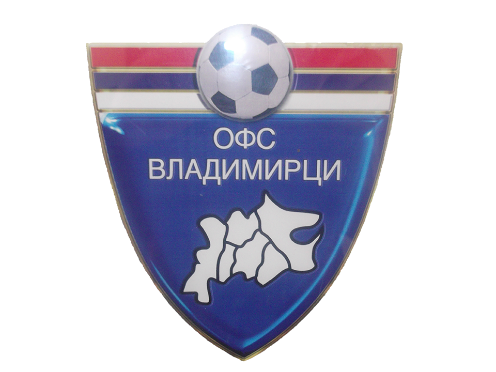 СПИСАК  ЧЛАНОВА УПРАВЕ КЛУБАЧланови управе ФК „_______________________“  на утакмици ___.кола  ОФЛ „ВЛАДИМИРЦИ“, која ће се одиграти _______ године са почетком у _____ часова   на стадиону  ФК „______________________“ у ________________против                              ФК „_________________“ из ______________, који присуствују утакмици._____________________________ ________________________________________________________________________________________________________________________________________________________________________________________________________________________________________10. ___________________________________________ год.                                             ФК  „_______________________“________________________                                                        ___________________________________                                                                                                 (Председник клуба)ОПШТИНСКИ ФУДБАЛСКИ САВЕЗ ВЛАДИМИРЦИ15225 Владимирци, Светог Саве бб, тел/факс: 015/513-431Мат.бр: 07294921, ПИБ: 102045398,Рачун: 160-18420-09, 205-222564-47:ofsvladimirci@gmail.com, Web:www.fudbalskisavezvladimirci.com